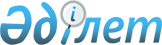 Қазақстан Республикасы Білім және ғылым министрлігінің кейбір мәселелері туралыҚазақстан Республикасы Үкіметінің 2019 жылғы 23 қазандағы № 789 қаулысы.
      "Қазақстан Республикасының Үкіметі туралы" 1995 жылғы 18 желтоқсандағы Қазақстан Республикасы Конституциялық заңының 24-бабына сәйкес Қазақстан Республикасының Үкіметі ҚАУЛЫ ЕТЕДІ:
      1. Қазақстан Республикасы Білім және ғылым министрлігінің штат саны лимитінің шегінде Қазақстан Республикасы Білім және ғылым министрлігінің Мектепке дейінгі және орта білім беру комитеті құрылсын.
      2. Қазақстан Республикасы Білім және ғылым министрлігінің Білім және ғылым саласындағы бақылау комитеті Қазақстан Республикасы Білім және ғылым министрлігінің Білім және ғылым саласында сапаны қамтамасыз ету комитеті болып қайта аталсын.
      3. Осы қаулыға 1-қосымшаға сәйкес Қазақстан Республикасы Білім және ғылым министрлігінің Білім және ғылым саласындағы бақылау комитетінің қарамағындағы аумақтық органдар – мемлекеттік мекемелер қайта аталсын.
      4. Күші жойылды - ҚР Үкіметінің 19.08.2022 № 581 қаулысымен. 


      5. Қазақстан Республикасының Білім және ғылым министрлігі Қазақстан Республикасының заңнамасында белгіленген тәртіппен осы қаулыдан туындайтын шараларды қабылдасын.
      6. Осы қаулы қол қойылған күнінен бастап қолданысқа енгізіледі. Қазақстан Республикасы Білім және ғылым министрлігі Білім және ғылым саласындағы бақылау комитетінің қарамағындағы қайта аталатын аумақтық органдардың – мемлекеттік мекемелердің тізбесі
      1. Қазақстан Республикасы Білім және ғылым министрлігі Білім және ғылым саласындағы бақылау комитетінің Ақмола облысының Білім саласындағы бақылау департаменті – Қазақстан Республикасы Білім және ғылым министрлігі Білім және ғылым саласында сапаны қамтамасыз ету комитетінің Ақмола облысының білім саласында сапаны қамтамасыз ету департаменті.
      2. Қазақстан Республикасы Білім және ғылым министрлігі Білім және ғылым саласындағы бақылау комитетінің Ақтөбе облысының Білім саласындағы бақылау департаменті – Қазақстан Республикасы Білім және ғылым министрлігінің Білім және ғылым саласында сапаны қамтамасыз ету комитетінің Ақтөбе облысының білім саласында сапаны қамтамасыз ету департаменті.
      3. Қазақстан Республикасы Білім және ғылым министрлігі Білім және ғылым саласындағы бақылау комитетінің Алматы облысының Білім саласындағы бақылау департаменті – Қазақстан Республикасы Білім және ғылым министрлігі Білім және ғылым саласында сапаны қамтамасыз ету комитетінің Алматы облысының білім саласында сапаны қамтамасыз ету департаменті.
      4. Қазақстан Республикасы Білім және ғылым министрлігі Білім және ғылым саласындағы бақылау комитетінің Атырау облысының Білім саласындағы бақылау департаменті – Қазақстан Республикасы Білім және ғылым министрлігі Білім және ғылым саласында сапаны қамтамасыз ету комитетінің Атырау облысының білім саласында сапаны қамтамасыз ету департаменті.
      5. Қазақстан Республикасы Білім және ғылым министрлігі Білім және ғылым саласындағы бақылау комитетінің Шығыс Қазақстан облысының Білім саласындағы бақылау департаменті – Қазақстан Республикасы Білім және ғылым министрлігі Білім және ғылым саласында сапаны қамтамасыз ету комитетінің Шығыс Қазақстан облысының білім саласында сапаны қамтамасыз ету департаменті.
      6. Қазақстан Республикасы Білім және ғылым министрлігі Білім және ғылым саласындағы бақылау комитетінің Жамбыл облысының Білім саласындағы бақылау департаменті – Қазақстан Республикасы Білім және ғылым министрлігі Білім және ғылым саласында сапаны қамтамасыз ету комитетінің Жамбыл облысының білім саласында сапаны қамтамасыз ету департаменті.
      7. Қазақстан Республикасы Білім және ғылым министрлігі Білім және ғылым саласындағы бақылау комитетінің Батыс Қазақстан облысының Білім саласындағы бақылау департаменті – Қазақстан Республикасы Білім және ғылым министрлігі Білім және ғылым саласында сапаны қамтамасыз ету комитетінің Батыс Қазақстан облысының білім саласында сапаны қамтамасыз ету департаменті.
      8. Қазақстан Республикасы Білім және ғылым министрлігі Білім және ғылым саласындағы бақылау комитетінің Қарағанды облысының Білім саласындағы бақылау департаменті – Қазақстан Республикасы Білім және ғылым министрлігінің Білім және ғылым саласында сапаны қамтамасыз ету комитетінің Қарағанды облысының білім саласында сапаны қамтамасыз ету департаменті.
      9. Қазақстан Республикасы Білім және ғылым министрлігі Білім және ғылым саласындағы бақылау комитетінің Қостанай облысының Білім саласындағы бақылау департаменті – Қазақстан Республикасы Білім және ғылым министрлігі Білім және ғылым саласында сапаны қамтамасыз ету комитетінің Қостанай облысының білім саласында сапаны қамтамасыз ету департаменті.
      10. Қазақстан Республикасы Білім және ғылым министрлігі Білім және ғылым саласындағы бақылау комитетінің Қызылорда облысының Білім саласындағы бақылау департаменті – Қазақстан Республикасы Білім және ғылым министрлігі Білім және ғылым саласында сапаны қамтамасыз ету комитетінің Қызылорда облысының білім саласында сапаны қамтамасыз ету департаменті.
      11. Қазақстан Республикасы Білім және ғылым министрлігі Білім және ғылым саласындағы бақылау комитетінің Маңғыстау облысының Білім саласындағы бақылау департаменті – Қазақстан Республикасы Білім және ғылым министрлігі Білім және ғылым саласында сапаны қамтамасыз ету комитетінің Маңғыстау облысының білім саласында сапаны қамтамасыз ету департаменті.
      12. Қазақстан Республикасы Білім және ғылым министрлігі Білім және ғылым саласындағы бақылау комитетінің Павлодар облысының Білім саласындағы бақылау департаменті – Қазақстан Республикасы Білім және ғылым министрлігі Білім және ғылым саласында сапаны қамтамасыз ету комитетінің Павлодар облысының білім саласында сапаны қамтамасыз ету департаменті.
      13. Қазақстан Республикасы Білім және ғылым министрлігі Білім және ғылым саласындағы бақылау комитетінің Солтүстік Қазақстан облысының Білім саласындағы бақылау департаменті – Қазақстан Республикасы Білім және ғылым министрлігі Білім және ғылым саласында сапаны қамтамасыз ету комитетінің Солтүстік Қазақстан облысының білім саласында сапаны қамтамасыз ету департаменті.
      14. Қазақстан Республикасы Білім және ғылым министрлігі Білім және ғылым саласындағы бақылау комитетінің Түркістан облысының Білім саласындағы бақылау департаменті – Қазақстан Республикасы Білім және ғылым министрлігі Білім және ғылым саласында сапаны қамтамасыз ету комитетінің Түркістан облысының білім саласында сапаны қамтамасыз ету департаменті.
      15. Қазақстан Республикасы Білім және ғылым министрлігі Білім және ғылым саласындағы бақылау комитетінің Астана қаласының Білім саласындағы бақылау департаменті – Қазақстан Республикасы Білім және ғылым министрлігі Білім және ғылым саласында сапаны қамтамасыз ету комитетінің Нұр-Сұлтан қаласының білім саласында сапаны қамтамасыз ету департаменті.
      16. Қазақстан Республикасы Білім және ғылым министрлігі Білім және ғылым саласындағы бақылау комитетінің Алматы қаласының Білім саласындағы бақылау департаменті – Қазақстан Республикасы Білім және ғылым министрлігі Білім және ғылым саласында сапаны қамтамасыз ету комитетінің Алматы қаласының білім саласында сапаны қамтамасыз ету департаменті.
      17. Қазақстан Республикасы Білім және ғылым министрлігі Білім және ғылым саласындағы бақылау комитетінің Шымкент қаласының Білім саласындағы бақылау департаменті – Қазақстан Республикасы Білім және ғылым министрлігі Білім және ғылым саласында сапаны қамтамасыз ету комитетінің Шымкент қаласының білім саласында сапаны қамтамасыз ету департаменті. Қазақстан Республикасы Білім және ғылым министрлігі Білім жәнеғылым саласында сапаны қамтамасыз ету комитетінің қарамағындағы аумақтық органдардың – мемлекеттік мекемелердің тізбесі
      Ескерту. Күші жойылды - ҚР Үкіметінің 19.08.2022 № 581 қаулысымен.
					© 2012. Қазақстан Республикасы Әділет министрлігінің «Қазақстан Республикасының Заңнама және құқықтық ақпарат институты» ШЖҚ РМК
				
      Қазақстан РеспубликасыныңПремьер-Министрі 

А. Мамин
Қазақстан Республикасы Үкіметінің2019 жылғы 23 қазандағы
№ 789 қаулысына1-қосымшаҚазақстан Республикасы
Үкіметінің
2019 жылғы 23 қазандағы
№ 789 қаулысына
2-қосымша